В соответствии с Постановлением администрации города Нефтеюганска от 24.03.2014 № 52-нп «О резерве управленческих кадров организаций для замещения должностей руководителей муниципальных учреждений и муниципальных предприятий муниципального образования город Нефтеюганск подведомственных Департаменту образования и молодёжной политики администрации города Нефтеюганска», прошу Вас оказать содействие в размещении информации некоммерческого характера в средствах массовой информации: на сайте ОМС города Нефтеюганска в разделах «Кадровый резерв»; в газете «Здравствуйте, нефтеюганцы!»:- «О проведении Конкурса по формированию резерва управленческих кадров для замещения должностей руководителей муниципальных учреждений и муниципальных предприятий, подведомственных Департаменту образования и молодёжной политики администрации города Нефтеюганска».- Об исключении кандидата из резерва управленческих кадров.         Приложение: на 8 л., в 1 экз., электронный вариант отправлен почте: iao@admugansk.ruИсполняющий обязанностидиректора Департамента	                                                              Н.А.Скокова                             				Е.В.Бородина,23 40 74Объявление «О проведении Конкурса по формированию резерва управленческих кадров для замещения должностей руководителей муниципальных учреждений и муниципальных предприятий, подведомственных Департаменту образования и молодёжной политики администрации города Нефтеюганска»В соответствии с постановлением администрации города Нефтеюганска от 24.03.2014 № 52-нп «О резерве управленческих кадров организаций для замещения должностей руководителей муниципальных учреждений и муниципальных предприятий муниципального образования город Нефтеюганск» Департамент образования и молодёжной политики администрации города Нефтеюганска объявляет конкурс по формированию резерва управленческих кадров для замещения следующих должностей:1.Руководитель образовательной организации (директор):- Основное общее и среднее общее образованиеКраткая характеристика должности: Осуществляет руководство образовательной организацией в соответствии с законами и иными нормативными правовыми актами. Обеспечивает реализацию федерального государственного образовательного стандарта, федеральных  государственных требований. Определяет стратегию, цели и задачи развития образовательной организации. Решает кадровые, административные, финансовые, хозяйственные и иные вопросы.Квалификационные требования: Высшее профессиональное образование по направлениям подготовки «Государственное и муниципальное управление», «Менеджмент», «Управление персоналом» и стаж работы на педагогических должностях не менее 5 лет, или высшее профессиональное образование и дополнительное профессиональное образование в области государственного и муниципального управления или менеджмента и экономики и стаж работы на педагогических или руководящих должностях не менее 5 лет.Право на участие в конкурсе имеют граждане Российской Федерации, достигшие возраста 18 лет, владеющие государственным языком Российской Федерации, соответствующие заявленным квалификационным требованиям.Перечень документов, предоставляемых гражданином (лично), изъявившим желание участвовать в Конкурсе по формированию кадрового резерва:-заявление об участии в конкурсе;-анкету;-фотографию формата 3 x 4;-копию паспорта со всеми листами, имеющими отметки (паспорт предъявляется лично);-копии документов о профессиональном образовании, профессиональной переподготовке, повышении квалификации, стажировке, присвоении ученой степени, учёного звания (если таковые имеются), заверенные нотариально или кадровыми службами по месту работы (службы);-копию трудовой книжки или иные документы, подтверждающие трудовую (служебную) деятельность, заверенные нотариально или кадровыми службами по месту работы (службы);-документ медицинского учреждения об отсутствии у претендента заболеваний, препятствующих назначению на должность руководителя муниципальной организации;-справку о наличии (отсутствии) судимости  и (или) факта уголовного преследования либо о прекращении уголовного преследования по реабилитирующим основаниям, выданную в порядке и по форме, которые устанавливаются федеральным органом исполнительной власти, осуществляющим функции по выработке и реализации государственной политики и нормативно-правовому регулированию в сфере внутренних дел - при подаче документов для участия в конкурсах на замещение вакантных должностей руководителей муниципальных учреждений и муниципальных предприятий в следующих сферах деятельности: управление образованием, дошкольное образование, начальное школьное образование, основное и среднее школьное образование, дополнительное образование детей в области культуры, дополнительное образование детей в области физической культуры и спорта, дополнительное образование детей в иных областях, культура, физическая культура и спорт, работа с подростками и молодёжью.        -по желанию можно представить другие документы, характеризующие профессиональную подготовку: рекомендательные письма, характеристику с места работы, публикации, документы об участии в различных конкурсах лучшего по профессии, о результатах научной деятельности, о наличии наград, званий и т.п.Приём заявок с документами проводится с 15.10.2021 года по          15.11.2021 ежедневно по рабочим дням с 08.30 часов до 17.30 часов, обед    с 12.00 до 13.00 (пятница с 08.30 часов до 12.30 часов) по адресу: город Нефтеюганск, 1 микрорайон,  здание 30 (вторая часть), кабинет 10 (отдел организационного обеспечения и кадров).Порядок проведения Конкурса и подведение итогов Конкурса:Конкурс проводится конкурсной комиссией в два этапа:I этап – конкурс документовВ объявленный день первого этапа Конкурса представленные претендентами документы оцениваются конкурсной комиссией на соответствие квалификационным требованиям к должности руководителя муниципального учреждения, на которую проводится Конкурс для включения в резерв.  Претенденты, не соответствующие указанным требованиям, не допускаются ко второму этапу Конкурса.  II этап – конкурсное испытаниеРазработка и представление проекта Программы развития образовательной организации (далее-Программа), включающая следующие позиции:1.1.Цели и задачи Программы развития.1.2.Информационная справка об образовательной организации, в которой работает Кандидат, либо на примере иной образовательной организации.1.3.Актульность Программы (соответствие современным тенденциям развития образования в стране, регионе, муниципальном образовании;  проблемы в образовательной организации необходимость и пути их решения).1.4.Целевые индикаторы и показатели, планируемые результаты.1.5.На какой период рассчитано действие Программы.1.6.Комплекс мероприятий или группа проектов для достижения цели и задач, стоящих перед образовательной организацией.1.7.Инновационный характер Программы.1.8.Учет региональной специфики образования, города.1.9.Организация контроля за исполнением Программы развития.2.Программа представляется в устной форме (не более 10 минут).       Победителем конкурса признается претендент, набравший не менее половины максимально возможного количества баллов по результатам Конкурса.      В том случае, если число претендентов, набравших не менее половины максимально возможного количества баллов по результатам выполнения конкурсного задания, превышает максимальное число кандидатов, включаемых в Резерв на должность руководителя муниципальной организации, с претендентами проводится индивидуальное собеседование по вопросам выяснения личностно-лидерского потенциала, профессиональной деятельности, планируемой деятельности на управленческой должности.       В течение 15 дней со дня завершения Конкурса претендентам, участвующим в Конкурсе, в письменной форме сообщаются его результаты.Место, время и дата проведения Конкурса:-Первый этап Конкурса состоится 22.11.2021 в 10.00 часов по адресу: город Нефтеюганск, 1 микрорайон,  здание 30 (вторая часть), кабинет № 10 (отдел организационного обеспечения и кадров). 	-Второй этап Конкурса состоится ориентировочно  24.11.2021 в 10.00 часов по адресу: город Нефтеюганск,  1 микрорайон,  здание 30 (вторая часть), кабинет № 20. С материалами, по проведению Конкурса можно ознакомиться, начиная с 15.10.2021 по 15.11.2021  ежедневно по рабочим дням с 08.30 часов до 17.30 часов, обед с 12.00 до 13.00 (пятница с 08.30 часов до 12.30 часов) по адресу: город Нефтеюганск,  1 микрорайон,  здание 30 (вторая часть), кабинет 10 (отдел организационного обеспечения и кадров).Контактное лицо: главный специалист отдела организационного обеспечения и кадров  Департамента образования и молодёжной политики администрации города Нефтеюганска Бородина Елена Владимировна, рабочий телефон: 8(3463) 23 40 74.В комиссию по формированию резерва управленческих кадров организаций для замещения должностей руководителей муниципальных учреждений и муниципальных предприятий муниципального образования город Нефтеюганск                                               от ______________________________________,                                          (фамилия, имя, отчество)проживающего по адресу:__________________________________________________________________________________телефон: _________________________________ЗаявлениеПрошу Вас допустить меня к участию в конкурсном отборе для включения в резерв управленческих кадров организаций для замещения должностей руководителей муниципальных учреждений и муниципальных предприятий муниципального образования город Нефтеюганск.С установленным Порядком проведения конкурсного отбора, в том числе с требованиями, предъявленными к должности, ознакомлен(а).С   проведением   процедуры   проверки   представленных мною сведений согласен(а).В соответствии с пунктом 3.8 Порядка конкурсного отбора претендентов для включения в резерв управленческих кадров организаций для замещения должностей руководителей муниципальных учреждений и муниципальных предприятий муниципального образования город Нефтеюганск к заявлению прилагаю: (перечислить прилагаемые документы).1.2.	О результатах конкурсного отбора сообщить _______________________(по: адресу регистрации (проживания); номеру телефона; адресу электронной почты)___________________                                            _________________________                 (подпись)                                                                              (расшифровка подписи)«_____» ______________ 20__ г.АНКЕТА(заполняется собственноручно)                                                           ┌──────────────┐                                                           │              │                                                           │              │                                                           │    Место     │                                                           │   для фото   │                                                           │              │                                                           │              │                                                           │              │                                                           └──────────────┘1.Фамилия__________________________________________________________    Имя _____________________________________________________________    Отчество __________________________________________________________________6.Выполняемая работа с начала трудовой деятельности (включая учебу в высших и средних специальных учебных заведениях, военную службу, работу по совместительству, предпринимательскую деятельность и т.п.). При заполнении данного пункта необходимо именовать организации так, как они назывались в свое время, военную службу записывать с указанием должности и номера воинской части:7.Государственные награды, иные награды и знаки отличия_______________________________________________________________________________8.Семейное положение в момент заполнения анкеты______________________                                 (перечислить членов семьи с указанием возраста)___________________________________________________________________________________________________________________________________________________________________________________________________________________________________________________________________________________________________________________________________________________________________________________________________________9.Домашний адрес (адрес регистрации, фактического проживания), номер телефона (либо иной вид связи) ___________________________________________________________________________________________________________________________________________________________________________________________________________________________________________________________________________________________10.Паспорт или документ, его заменяющий __________________________________                                                 (серия, номер, кем и когда выдан)_______________________________________________________________________________11. Мне известно, что сообщение о себе в анкете заведомо ложных сведений имоё несоответствие установленным действующим законодательством требованиям могут повлечь отказ в участии в конкурсном отборе.       На   проведение в отношении меня проверочных мероприятий согласен (согласна).«_____» ______________ 20__ г.                      __________________                                                                                                                       (подпись)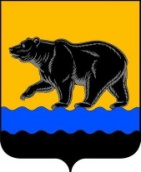 Муниципальное образование город Нефтеюганск Ханты-Мансийский  автономный округ – ЮграДЕПАРТАМЕНТ ОБРАЗОВАНИЯ И МОЛОДЁЖНОЙ ПОЛИТИКИАДМИНИСТРАЦИИГОРОДА НЕФТЕЮГАНСКА(ДО и МП г.Нефтеюганска)1 мкрн., здание № 30 (вторая часть), г.Нефтеюганск, Ханты-Мансийский  автономный округ – Югра,Тюменская область,Российская Федерация, 628309Телефон: 29-49-27, факс: 23-80-28E-mail: DOMP@admugansk.ru Муниципальное образование город Нефтеюганск Ханты-Мансийский  автономный округ – ЮграДЕПАРТАМЕНТ ОБРАЗОВАНИЯ И МОЛОДЁЖНОЙ ПОЛИТИКИАДМИНИСТРАЦИИГОРОДА НЕФТЕЮГАНСКА(ДО и МП г.Нефтеюганска)1 мкрн., здание № 30 (вторая часть), г.Нефтеюганск, Ханты-Мансийский  автономный округ – Югра,Тюменская область,Российская Федерация, 628309Телефон: 29-49-27, факс: 23-80-28E-mail: DOMP@admugansk.ru Муниципальное образование город Нефтеюганск Ханты-Мансийский  автономный округ – ЮграДЕПАРТАМЕНТ ОБРАЗОВАНИЯ И МОЛОДЁЖНОЙ ПОЛИТИКИАДМИНИСТРАЦИИГОРОДА НЕФТЕЮГАНСКА(ДО и МП г.Нефтеюганска)1 мкрн., здание № 30 (вторая часть), г.Нефтеюганск, Ханты-Мансийский  автономный округ – Югра,Тюменская область,Российская Федерация, 628309Телефон: 29-49-27, факс: 23-80-28E-mail: DOMP@admugansk.ru Муниципальное образование город Нефтеюганск Ханты-Мансийский  автономный округ – ЮграДЕПАРТАМЕНТ ОБРАЗОВАНИЯ И МОЛОДЁЖНОЙ ПОЛИТИКИАДМИНИСТРАЦИИГОРОДА НЕФТЕЮГАНСКА(ДО и МП г.Нефтеюганска)1 мкрн., здание № 30 (вторая часть), г.Нефтеюганск, Ханты-Мансийский  автономный округ – Югра,Тюменская область,Российская Федерация, 628309Телефон: 29-49-27, факс: 23-80-28E-mail: DOMP@admugansk.ru Муниципальное образование город Нефтеюганск Ханты-Мансийский  автономный округ – ЮграДЕПАРТАМЕНТ ОБРАЗОВАНИЯ И МОЛОДЁЖНОЙ ПОЛИТИКИАДМИНИСТРАЦИИГОРОДА НЕФТЕЮГАНСКА(ДО и МП г.Нефтеюганска)1 мкрн., здание № 30 (вторая часть), г.Нефтеюганск, Ханты-Мансийский  автономный округ – Югра,Тюменская область,Российская Федерация, 628309Телефон: 29-49-27, факс: 23-80-28E-mail: DOMP@admugansk.ru Муниципальное образование город Нефтеюганск Ханты-Мансийский  автономный округ – ЮграДЕПАРТАМЕНТ ОБРАЗОВАНИЯ И МОЛОДЁЖНОЙ ПОЛИТИКИАДМИНИСТРАЦИИГОРОДА НЕФТЕЮГАНСКА(ДО и МП г.Нефтеюганска)1 мкрн., здание № 30 (вторая часть), г.Нефтеюганск, Ханты-Мансийский  автономный округ – Югра,Тюменская область,Российская Федерация, 628309Телефон: 29-49-27, факс: 23-80-28E-mail: DOMP@admugansk.ru Муниципальное образование город Нефтеюганск Ханты-Мансийский  автономный округ – ЮграДЕПАРТАМЕНТ ОБРАЗОВАНИЯ И МОЛОДЁЖНОЙ ПОЛИТИКИАДМИНИСТРАЦИИГОРОДА НЕФТЕЮГАНСКА(ДО и МП г.Нефтеюганска)1 мкрн., здание № 30 (вторая часть), г.Нефтеюганск, Ханты-Мансийский  автономный округ – Югра,Тюменская область,Российская Федерация, 628309Телефон: 29-49-27, факс: 23-80-28E-mail: DOMP@admugansk.ru Муниципальное образование город Нефтеюганск Ханты-Мансийский  автономный округ – ЮграДЕПАРТАМЕНТ ОБРАЗОВАНИЯ И МОЛОДЁЖНОЙ ПОЛИТИКИАДМИНИСТРАЦИИГОРОДА НЕФТЕЮГАНСКА(ДО и МП г.Нефтеюганска)1 мкрн., здание № 30 (вторая часть), г.Нефтеюганск, Ханты-Мансийский  автономный округ – Югра,Тюменская область,Российская Федерация, 628309Телефон: 29-49-27, факс: 23-80-28E-mail: DOMP@admugansk.ru Муниципальное образование город Нефтеюганск Ханты-Мансийский  автономный округ – ЮграДЕПАРТАМЕНТ ОБРАЗОВАНИЯ И МОЛОДЁЖНОЙ ПОЛИТИКИАДМИНИСТРАЦИИГОРОДА НЕФТЕЮГАНСКА(ДО и МП г.Нефтеюганска)1 мкрн., здание № 30 (вторая часть), г.Нефтеюганск, Ханты-Мансийский  автономный округ – Югра,Тюменская область,Российская Федерация, 628309Телефон: 29-49-27, факс: 23-80-28E-mail: DOMP@admugansk.ru Муниципальное образование город Нефтеюганск Ханты-Мансийский  автономный округ – ЮграДЕПАРТАМЕНТ ОБРАЗОВАНИЯ И МОЛОДЁЖНОЙ ПОЛИТИКИАДМИНИСТРАЦИИГОРОДА НЕФТЕЮГАНСКА(ДО и МП г.Нефтеюганска)1 мкрн., здание № 30 (вторая часть), г.Нефтеюганск, Ханты-Мансийский  автономный округ – Югра,Тюменская область,Российская Федерация, 628309Телефон: 29-49-27, факс: 23-80-28E-mail: DOMP@admugansk.ru Муниципальное образование город Нефтеюганск Ханты-Мансийский  автономный округ – ЮграДЕПАРТАМЕНТ ОБРАЗОВАНИЯ И МОЛОДЁЖНОЙ ПОЛИТИКИАДМИНИСТРАЦИИГОРОДА НЕФТЕЮГАНСКА(ДО и МП г.Нефтеюганска)1 мкрн., здание № 30 (вторая часть), г.Нефтеюганск, Ханты-Мансийский  автономный округ – Югра,Тюменская область,Российская Федерация, 628309Телефон: 29-49-27, факс: 23-80-28E-mail: DOMP@admugansk.ru Муниципальное образование город Нефтеюганск Ханты-Мансийский  автономный округ – ЮграДЕПАРТАМЕНТ ОБРАЗОВАНИЯ И МОЛОДЁЖНОЙ ПОЛИТИКИАДМИНИСТРАЦИИГОРОДА НЕФТЕЮГАНСКА(ДО и МП г.Нефтеюганска)1 мкрн., здание № 30 (вторая часть), г.Нефтеюганск, Ханты-Мансийский  автономный округ – Югра,Тюменская область,Российская Федерация, 628309Телефон: 29-49-27, факс: 23-80-28E-mail: DOMP@admugansk.ru Заместителю главы города Нефтеюганска - директору департамента по делам администрациигорода НефтеюганскаП.А.Прокоповичу[REGNUMDATESTAMP][REGNUMDATESTAMP][REGNUMDATESTAMP][REGNUMDATESTAMP]На №от[SIGNERSTAMP1]2.Число, месяц, год и место рождения  (село, деревня, город, район, область,  край, республика, страна)               3.Образование (когда и какие учебные заведения окончили, номера дипломов). Направление подготовки или специальность, квалификация по диплому                  4.Послевузовское профессиональное образование: аспирантура, адъюнктура,   докторантура (наименование образовательного или научного учреждения, год окончания). Ученая степень, ученое звание (когда присвоены, номера дипломов, аттестатов)5.Были ли Вы судимы, когда и за что          Месяц и год            Месяц и год            Должность           с указанием          организации          Адрес организации        (в т.ч. за границей)    поступленияухода      Должность           с указанием          организации          Адрес организации        (в т.ч. за границей)    